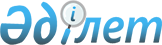 Мұнайлы аудандық мәслихатының 2020 жылғы 14 қаңтардағы № 49/464 "2020-2022 жылдарға арналған аудандық бюджет туралы" шешіміне өзгерістер мен толықтыру енгізу туралыМаңғыстау облысы Мұнайлы аудандық мәслихатының 2020 жылғы 27 қарашадағы № 60/532 шешімі. Маңғыстау облысы Әділет департаментінде 2020 жылғы 7 желтоқсанда № 4356 болып тіркелді
      Қазақстан Республикасының 2008 жылғы 4 желтоқсандағы Бюджет кодексіне, Қазақстан Республикасының 2001 жылғы 23 қаңтардағы "Қазақстан Республикасындағы жергілікті мемлекеттік басқару және өзін-өзі басқару туралы" Заңына, Маңғыстау облыстық мәслихатының 2020 жылғы 20 қарашадағы № 38/455 "Маңғыстау облыстық мәслихатының 2019 жылғы 12 желтоқсандағы № 32/395 "2020-2022 жылдарға арналған облыстық бюджет туралы" шешіміне өзгерістер енгізу туралы" (нормативтік құқықтық актілерді мемлекеттік тіркеу Тізілімінде № 4347 болып тіркелген) шешіміне сәйкес, Мұнайлы аудандық мәслихаты ШЕШІМ ҚАБЫЛДАДЫҚ:
      1. "2020-2022 жылдарға арналған аудандық бюджет туралы" Мұнайлы аудандық мәслихатының 2020 жылғы 14 қаңтардағы № 49/464 (нормативтік құқықтық актілерді мемлекеттік тіркеу Тізілімінде № 4111 болып тіркелген, 2020 жылғы 21 қаңтарда Қазақстан Республикасы нормативтік құқықтық актілерінің эталондық бақылау банкінде жарияланған) шешіміне келесідей өзгерістер мен толықтыру енгізілсін:
      көрсетілген шешімнің 1 тармағы келесідей мазмұнда жаңа редакцияда жазылсын:
      "1. 2020-2022 жылдарға арналған аудандық бюджет тиісінше осы шешімнің 1, 2 және 3 қосымшаларына сәйкес, оның ішінде 2020 жылға келесідей көлемдерде бекітілсін: 
      1) кірістер – 23 758 746,0 мың теңге, оның ішінде:
      салықтық түсімдер бойынша – 6 261 487,3 мың теңге;
      салықтық емес түсімдер бойынша – 56 718,0 мың теңге;
      негізгі капиталды сатудан түсетін түсімдер бойынша – 287 484,0 мың теңге;
      трансферттер түсімдері бойынша – 17 153 056,7 мың теңге;
      2) шығындар – 24 541 403,5 мың теңге;
      3) таза бюджеттік кредиттеу – -116 806,5 мың теңге, оның ішінде:
      бюджеттік кредиттер – 37 882,5 мың теңге;
      бюджеттік кредиттерді өтеу – 154 689,0 мың теңге;
      4) қаржы активтерімен операциялар бойынша сальдо – 0 теңге, оның ішінде:
      қаржы активтерін сатып алу – 0 теңге;
      мемлекеттің қаржы активтерін сатудан түсетін түсімдер – 0 теңге;
      5) бюджет тапшылығы (профициті) – -665 851,0 мың теңге;
      6) бюджет тапшылығын қаржыландыру (профицитін пайдалану) – 665 851,0 мың теңге, оның ішінде:
      қарыздар түсімі – 806 346,0 мың теңге;
      қарыздарды өтеу – 154 689,0 мың теңге;
      бюджет қаражатының пайдаланатын қалдықтары – 14 194,0 мың теңге.";
      2 тармақ келесідей мазмұнда жаңа редакцияда жазылсын:
      "2. 2020 жылға арналған аудандық бюджеттен ауылдар мен ауылдық округтердің бюджеттеріне 2 996 681,0 мың теңге сомасында субвенция бөлінгені ескерілсін, оның ішінде:
      Атамекен ауылдық округі – 457 836,8 мың теңге;
      Басқұдық ауылдық округі – 534 497,4 мың теңге;
      Батыр ауылдық округі – 268 512,7 мың теңге;
      Баянды ауылы – 192 945,3 мың теңге;
      Дәулет ауылдық округі – 225 153,3 мың теңге;
      Қызылтөбе ауылдық округі – 496 725,1 мың теңге;
      Маңғыстау ауылы – 821 010,4 мың теңге.";
      4 тармақта:
      1) тармақша келесідей мазмұнда жаңа редакцияда жазылсын:
      "1) 574 882 мың теңге – мемлекеттік атаулы әлеуметтік көмек;";
      3) тармақша келесідей мазмұнда жаңа редакцияда жазылсын:
      "3) 645 029 мың теңге – мемлекеттік орта білім беру ұйымдарының педагогтеріне біліктілік санаты үшін қосымша ақы;";
      5) тармақша алынып тасталсын;
      6) тармақша келесідей мазмұнда жаңа редакцияда жазылсын:
      "6) 10 159 мың теңге – әлеуметтiк қорғау қызметкерлерінің еңбекақысына үстемақы;";
      7) тармақша келесідей мазмұнда жаңа редакцияда жазылсын:
      "7) 34 603 мың теңге – мемлекеттік мәдениет ұйымдарының және архив мекемелерінің басқарушы және негізгі персоналына мәдениет ұйымдарындағы және архив мекемелеріндегі ерекше еңбек жағдайлары үшін қосымша ақы;";
      11) тармақша келесідей мазмұнда жаңа редакцияда жазылсын:
      "11) 187 998 мың теңге – Мұнайлы ауданының Батыр ауылдық округінде жаңадан салынатын тұрғын үйлер үшін электрмен жабдықтау желілерінің құрылысы;";
      16) тармақша келесідей мазмұнда жаңа редакцияда жазылсын:
      "16) 444 474 мың теңге – Қызылтөбе-2 тұрғын үй массивінде ауылішілік автомобиль жолының құрылысы;";
      19) тармақша келесідей мазмұнда жаңа редакцияда жазылсын:
      "19) 324 797 мың теңге – Баянды ауылында 15 шақырым ауылішілік автомобиль жолының құрылысы;";
      22) тармақша келесідей мазмұнда жаңа редакцияда жазылсын:
      "22) 208 530 мың теңге – Қазақстан Республикасында төтенше жағдай режимінде коммуналдық қызметтерге ақы төлеу бойынша халықтың төлемдерін өтеу;";
      23) тармақша келесідей мазмұнда жаңа редакцияда жазылсын:
      "23) 153 662 мың теңге - Басқұдық ауылдық округінде 200 орындық кітапханасымен ауылдық клуб құрылысы;";
      келесідей мазмұндағы 24) тармақшамен толықтырылсын:
      "24) 27 784 мың теңге - дене шынықтыру және спорт саласындағы мемлекеттік орта және қосымша білім беру ұйымдарының педагогтерінің еңбек ақысын ұлғайту.";
      көрсетілген шешімнің 6 тармағы алынып тасталсын;
      7 тармақ келесідей мазмұнда жаңа редакцияда жазылсын:
      "7. 2020 жылға арналған аудандық бюджетте мынадай көлемде республикалық бюджеттен бюджеттік кредиттердің қарастырылғаны ескерілсін:
      34 095 мың теңге - мамандарды әлеуметтік қолдау шараларын іске асыруға.";
      көрсетілген шешімнің 1 және 4 қосымшалары осы шешімнің 1 және 2 қосымшаларына сәйкес жаңа редакцияда жазылсын.
      2. Осы шешімнің орындалуын бақылау Мұнайлы ауданының бюджет комиссиясына жүктелсін (комиссия төрағасы Н. Жолбаев). 
      3. "Мұнайлы аудандық мәслихатының аппараты" мемлекеттік мекемесі (аппарат басшысы А. Жанбуршина) осы шешімнің әділет органдарында мемлекеттік тіркелуін және оның бұқаралық ақпарат құралдарында ресми жариялануын қамтамасыз етсін.
      4. Осы шешім 2020 жылдың 1 қаңтарынан бастап қолданысқа енгізіледі. 2020 жылға арналған аудандық бюджет Бюджеттік инвестициялық жобаларды (бағдарламаларды) іске асыруға бағытталған 2020 жылға арналған аудандық бюджеттің бюджеттік даму бағдарламасының тізбесі
					© 2012. Қазақстан Республикасы Әділет министрлігінің «Қазақстан Республикасының Заңнама және құқықтық ақпарат институты» ШЖҚ РМК
				
      Сессия төрағасы 

А. Укибаев

      Мұнайлы аудандық мәслихатының хатшысы 

Б. Назар
Мұнайлы аудандық мәслихатының2020 жылғы 27 қарашадағы№ 60/532 шешіміне 1 қосымшаМұнайлы аудандық мәслихатының2020 жылғы 14 қаңтардағы№ 49/464 шешіміне 1 қосымша
Санаты
Атауы
Сомасы, мың тенге
Сыныбы
Атауы
Сомасы, мың тенге
Кіші сыныбы
Атауы
Сомасы, мың тенге 1 1 1 2 3
1. Кірістер
23 758 746,0
1
Салықтық түсімдер
6 261 487,3
01
Табыс салығы
2 823 962,0
1
Корпоративтік табыс салығы
344 000,0
2
Жеке табыс салығы
2 479 962,0
03
Әлеуметтік салық
1 862 023,0
1
Әлеуметтік салық
1 862 023,0
04
Меншікке салынатын салықтар
1 503 507,0
1
Мүлікке салынатын салықтар
1 466 324,0
3
Жер салығы 
7 044,0
4
Көлiк құралдарына салынатын салық 
29 604,0
5
Бірыңғай жер салығы
535,0
05
Тауарларға, жұмыстарға және қызметтерге салынатын iшкi салықтар
56 635,3
2
Акциздер
4 955,0
3
Табиғи және басқа да ресурстарды пайдаланғаны үшiн түсетiн түсiмдер
33 660,0
4
Кәсіпкерлік және кәсіби қызметті жүргізгені үшін алынатын алымдар
17 906,3
5
Ойын бизнесіне салық
114,0
08
Заңдық маңызы бар әрекеттерді жасағаны және (немесе) оған уәкілеттігі бар мемлекеттік органдар немесе лауазымды адамдар құжаттар бергені үшін алынатын міндетті төлемдер
15 360,0
1
Мемлекеттік баж
15 360,0
2
Салықтық емес түсiмдер
56 718,0
01
Мемлекеттік меншіктен түсетін кірістер
24 879,0
1
Мемлекеттік кәсіпорындардың таза кірісі бөлігінің түсімдері
107,0
5
Мемлекет меншігіндегі мүлікті жалға беруден түсетін кірістер
24 484,0
7
Мемлекеттік бюджеттен берілген кредиттер бойынша сыйақылар
288,0
03
Мемлекеттік бюджеттен қаржыландырылатын мемлекеттік мекемелер ұйымдастыратын мемлекеттік сатып алуды өткізуден түсетін ақша түсімдері 
370,0
1
Мемлекеттік бюджеттен қаржыландырылатын мемлекеттік мекемелер ұйымдастыратын мемлекеттік сатып алуды өткізуден түсетін ақша түсімдері 
370,0
04
Мемлекеттік бюджеттен қаржыландырылатын, сондай-ақ Қазақстан Республикасы Ұлттық Банкінің бюджетінен (шығыстар сметасынан) қамтылатын және қаржыландырылатын мемлекеттік мекемелер салатын айыппұлдар, өсімпұлдар, санкциялар, өндіріп алулар
9 557,0
1
Мұнай секторы ұйымдарынан және Жәбірленушілерге өтемақы қорына түсетін түсімдерді қоспағанда, мемлекеттік бюджеттен қаржыландырылатын, сондай-ақ Қазақстан Республикасы Ұлттық Банкінің бюджетінен (шығыстар сметасынан) қамтылатын және қаржыландырылатын мемлекеттік мекемелер салатын айыппұлдар, өсімпұлдар, санкциялар, өндіріп алулар
9 557,0
06
Басқа да салықтық емес түсiмдер
21 912,0
1
Басқа да салықтық емес түсiмдер
21 912,0
3
Негізгі капиталды сатудан түсетін түсімдер
287 484,0
01
Мемлекеттік мекемелерге бекітілген мемлекеттік мүлікті сату
48 376,0
1
Мемлекеттік мекемелерге бекітілген мемлекеттік мүлікті сату
48 376,0
03
Жерді және материалдық емес активтерді сату 
239 108,0
1
Жерді сату
183 040,0
2
Материалдық емес активтерді сату 
56 068,0
4
Трансферттердің түсімдері
17 153 056,7
01
Төмен тұрған мемлекеттiк басқару органдарынан трансферттер
203,9
3
Аудандық маңызы бар қалалардың, ауылдардың, кенттердің, аулдық округтардың бюджеттерінен трансферттер
203,9
02
Мемлекеттік басқарудың жоғары тұрған органдарынан түсетін трансферттер
17 152 852,5
2
Облыстық бюджеттен түсетін трансферттер
17  152 852,5
Функционалдық топ
Атауы
Сомасы, мың тенге
Бюджеттік бағдарламалардың әкімшісі
Атауы
Сомасы, мың тенге
Бағдарлама
Атауы
Сомасы, мың тенге 1 1 1 2 3
2. Шығыстар
24 541 403,5
01
Жалпы сипаттағы мемлекеттік қызметтер
811 046,4
112
Аудан (облыстық маңызы бар қала) мәслихатының аппараты
23 116,0
001
Аудан (облыстық маңызы бар қала) мәслихатының қызметін қамтамасыз ету жөніндегі қызметтер
23116,0
122
Аудан (облыстық маңызы бар қала) әкімінің аппараты
199 245,0
001
Аудан (облыстық маңызы бар қала) әкімінің қызметін қамтамасыз ету жөніндегі қызметтер
198 125,0
003
Мемлекеттік органның күрделі шығыстары
1 120,0
006
Аудан (облыстық маңызы бар қала) ауқымындағы төтенше жағдайлардың алдын алу және оларды жою
0
459
Ауданның (облыстық маңызы бар қаланың) экономика және қаржы бөлімі
357 623,0
001
Ауданның (облыстық маңызы бар қаланың) экономикалық саясаттын қалыптастыру мен дамыту, мемлекеттік жоспарлау, бюджеттік атқару және коммуналдық меншігін басқару саласындағы мемлекеттік саясатты іске асыру жөніндегі қызметтер
56 780,0
010
Жекешелендіру, коммуналдық меншікті басқару, жекешелендіруден кейінгі қызмет және осыған байланысты дауларды реттеу
270,0
113
Төменгі тұрған бюджеттерге берілетін нысаналы ағымдағы трансферттер
297 562,0
003
Салық салу мақсатында мүлікті бағалауды жүргізу
2 761,0
015
Мемлекеттік органның күрделі шығыстары
250,0
467
Ауданның (облыстық маңызы бар қаланың) құрылыс бөлімі
813,1
040
Мемлекеттік органдардың объектілерін дамыту
813,1
454
Ауданның (облыстық маңызы бар қаланың) кәсіпкерлік және ауыл шаруашылығы бөлімі
14 103,4
001
Жергілікті деңгейде кәсіпкерлікті және ауыл шаруашылығын дамыту саласындағы мемлекеттік саясатты іске асыру жөніндегі қызметтер
14 103,4
475
Ауданның (облыстық маңызы бар қаланың) кәсіпкерлік, ауыл шаруашылығы және ветеринария бөлімі
80 468,3
001
Жергілікті деңгейде кәсіпкерлікті, ауыл шаруашылығы мен ветеринарияны дамыту саласындағы мемлекеттік саясатты іске асыру жөніндегі қызметтер
80 468,3
458
Ауданның (облыстық маңызы бар қаланың) тұрғын үй-коммуналдық шаруашылығы, жолаушылар көлігі және автомобиль жолдары бөлімі
135 677,6
001
Жергілікті деңгейде тұрғын үй-коммуналдық шаруашылығы, жолаушылар көлігі және автомобиль жолдары саласындағы мемлекеттік саясатты іске асыру жөніндегі қызметтер 
56 871,6
013
Мемлекеттік органның күрделі шығыстары
295,0
067
Ведомстволық бағыныстағы мемлекеттік мекемелер мен ұйымдардың күрдел ішығыстары
78 511,0
02
Қорғаныс
13 168,0
122
Аудан (облыстық маңызы бар қала) әкімінің аппараты
13 168,0
005
Жалпыға бiрдей әскери мiндеттi атқару шеңберiндегі iс-шаралар
13 168,0
03
Қоғамдық тәртіп, қауіпсіздік, құқықтық, сот, қылмыстық-атқару қызметі
31 797,4
458
Ауданның (облыстық маңызы бар қаланың) тұрғын үй-коммуналдық шаруашылығы, жолаушылар көлігі және автомобиль жолдары бөлімі
4 994,4
021
Елдi мекендерде жол қозғалысы қауiпсiздiгін қамтамасыз ету
4 994,4
499
Ауданның (облыстық маңызы бар қаланың) азаматтық хал актілерін тіркеу бөлімі 
26 803,0
001
Жергілікті деңгейде азаматтық хал актілерін тіркеу саласындағы мемлекеттік саясатты іске асыру жөніндегі қызметтер
26 803,0
04
Білім беру
12 868 974,9
464
Ауданның (облыстық маңызы бар қаланың) білім бөлімі
12 636 486,9
001
Жергілікті деңгейде білім беру саласындағы мемлекеттік саясатты іске асыру жөніндегі қызметтер
57 388,0
003
Жалпы білім беру
11 424 372,0
005
Ауданның (облыстық маңызы бар қаланың) мемлекеттік білім беру мекемелер үшін оқулықтар мен оқу-әдiстемелiк кешендерді сатып алу және жеткізу
484 349,0
006
Балаларға қосымша білім беру
210 113,5
009
Мектепке дейінгі тәрбие мен оқыту ұйымдарының қызметін қамтамасыз ету
243 405,0
015
Жетім баланы (жетім балаларды) және ата-аналарының қамқорынсыз қалған баланы (балаларды) күтіп-ұстауға қамқоршыларға (қорғаншыларға) ай сайынға ақшалай қаражат төлемі
28 144,0
067
Ведомстволық бағыныстағы мемлекеттік мекемелер мен ұйымдардың күрделі шығыстары
124 893,5
040
Мектепке дейінгі білім беру ұйымдарында мемлекеттік білім беру тапсырысын іске асыруға
63 821,9
467
Ауданның (облыстық маңызы бар қаланың) құрылыс бөлімі
8 935,0
024
Бастауыш, негізгі орта және жалпы орта білім беру объектілерін салу және реконструкциялау
8 935,0
802
Ауданның (облыстық маңызы бар қаланың) мәдениет, дене шынықтыру және спорт бөлімі
223 553,0
017
Балалар мен жасөспірімдерге спорт бойынша қосымша білім беру
223 553,0
06
Әлеуметтiк көмек және әлеуметтiк қамсыздандыру
1 635 086,0
451
Ауданның (облыстық маңызы бар қаланың) жұмыспен қамту және әлеуметтік бағдарламалар бөлімі
1 614 502,0
001
Жергілікті деңгейде халық үшін әлеуметтік бағдарламаларды жұмыспен қамтуды қамтамасыз етуді іске асыру саласындағы мемлекеттік саясатты іске асыру жөніндегі қызметтер
55 479,0
002
Жұмыспен қамту бағдарламасы
54 633,0
004
Ауылдық жерде тұратын денсаулық сақтау, білім беру, әлеуметтік қамтамасыз ету, мәдениет, спорт және ветеринар мамандарына отын сатып алуға Қазақстан Республикасының заңнамасына сәйкес әлеуметтік көмек көрсету
44 044,0
005
Мемлекеттік атаулы әлеуметтік көмек
647 135,0
006
Тұрғын үйге көмек көрсету
0
007
Жергілікті өкілетті органдардың шешімі бойынша мұқтаж азаматтардың жекелеген топтарына әлеуметтік көмек
471 362,0
010
Үйден тәрбиеленіп оқытылатын мүгедек балаларды материалдық қамтамасыз ету
15 061,0
011
Жәрдемақыларды және басқа да әлеуметтік төлемдерді есептеу, төлеу мен жеткізу бойынша қызметтерге ақы төлеу
1 616,0
014
Мұқтаж азаматтарға үйде әлеуметтік көмек көрсету 
48 476,0
017
Оңалтудың жеке бағдарламасына сәйкес мұқтаж мүгедектердi мiндеттi гигиеналық құралдармен қамтамасыз ету, қозғалуға қиындығы бар бірінші топтағы мүгедектерге жеке көмекшінің және есту бойынша мүгедектерге қолмен көрсететiн тіл маманының қызметтерін ұсыну 
161 021,0
021
Мемлекеттік органның күрделі шығыстары
14 470,0
023
Жұмыспен қамту орталықтарының қызметін қамтамасыз ету
41 295,0
050
Қазақстан Республикасыда мүгедектердің құқықтарын қамтамасыз етуге және өмір сүру сапасын жақсарту
59 910,0
458
Ауданның (облыстық маңызы бар қаланың) тұрғын үй-коммуналдық шаруашылығы,жолаушылар көлігі және автомобиль жолдары бөлімі
20 584,0
094
Әлеуметтік көмек ретінде тұрғын үй сертификаттарын беру 
20 584,0
07
Тұрғын үй-коммуналдық шаруашылық
3 889 256,6
451
Ауданның (облыстық маңызы бар қаланың) жұмыспен қамту және әлеуметтік бағдарламалар бөлімі
208 530,0
070
Қазақстан Республикасында төтенше жағдай режимінде коммуналдық қызметтерге ақы төлеу бойынша халықтың төлемдерін өтеу
208 530,0
467
Ауданның (облыстық маңызы бар қаланың) құрылыс бөлімі
3 419 113,6
003
Коммуналдық тұрғын үй қорының тұрғын үйін жобалау және (немесе) салу, реконструкциялау
121 839,5
004
Инженерлік-коммуникациялық инфрақұрылымды жобалау, дамыту және (немесе) жайластыру
672 615,1
058
Елді мекендердегі сумен жабдықтау және су бұру жүйелерін дамыту
2 067 859,0
098
Коммуналдық тұрғын үй қорының тұрғын үйлерін сатып алу
556 800,0
458
Ауданның (облыстық маңызы бар қаланың) тұрғын үй-коммуналдық шаруашылығы, жолаушылар көлігі және автомобиль жолдары бөлімі
261 613,0
018
Елді мекендерді абаттандыру және көгалдандыру
7 363,0
041
Нәтижелі жұмыспен қамтуды және жаппай кәсіпкерлікті дамытудың 2017 – 2021 жылдарға арналған "Еңбек" мемлекеттік бағдарламасы шеңберінде қалалардың және ауылдық елді мекендердің объектілерін жөндеу және абаттандыру
254 250,0
08
Мәдениет, спорт, туризм және ақпараттық кеңістік
244 011,0
802
Ауданның (облыстық маңызы бар қаланың) мәдениет, дене шынықтыру және спорт бөлімі
177 420,0
001
Жергілікті деңгейде мәдениет, дене шынықтыру және спорт саласында мемлекеттік саясатты іске асыру жөніндегі қызметтер
25 445,0
003
Мемлекеттік органның күрделі шығыстары
245,0
004
Аудандық (қалалық) кiтапханалардың жұмыс iстеуi
28 097,0
005
Мәдени-демалыс жұмысын қолдау
121 732,0
007
Аудандық (облыстық маңызы бар қалалық) деңгейде спорттық жарыстар өткiзу
673,0
008
Әртүрлi спорт түрлерi бойынша аудан (облыстық маңызы бар қала) құрама командаларының мүшелерiн дайындау және олардың облыстық спорт жарыстарына қатысуы
1 228,0
470
Аудандық (облыстық маңызы бар қаланың) ішкі саясат және тілдерді дамыту бөлімі
65 591,0
001
Жергiлiктi деңгейде ақпарат, мемлекеттілікті нығайту және азаматтардың әлеуметтік оптимизімін қалыптастыру саласындағы мемлекеттік саясатты іске асыру жөніндегі қызметтер
35 864,0
004
Жастар саясаты саласында іс-шараларды іске асыру
25 336,0
005
Мемлекеттік ақпараттық саясат жүргізу жөніндегі қызметтер
4 391,0
467
Ауданның (облыстық маңызы бар қаланың) құрылыс бөлімі
1 000,0
011
Мәдениет объектілерін дамыту
1 000,0
10
Ауыл, су, орман, балық шаруашылығы, ерекше қорғалатын табиғи аумақтар, қоршаған ортаны және жануарлар дүниесін қорғау, жер қатынастары
105 137,6
463
Ауданның (облыстық маңызы бар қаланың) жер қатынастары бөлімі
50 341,0
001
Аудан (облыстық маңызы бар қала) аумағында жер қатынастарын реттеу саласындағы мемлекеттік саясатты іске асыру жөніндегі қызметтер
35 230,0
003
Елді мекендерді жер-шаруашылық орналастыру
15 111,0
475
Ауданның (облысық маңызы бар қаланың) кәсіпкерлік, ауыл шаруашылығы және ветеринария бөлімі
552,6
012
Ауыл шаруашылығы жануарларын сәйкестендіру жөніндегі іс-шараларды өткізу
552,6
459
Ауданның (облыстық маңызы бар қаланың) экономика және қаржы бөлімі
54 244,0
099
Мамандарға әлеуметтік қолдау көрсету жөніндегі шараларды іске асыру
54 244,0
11
Өнеркәсіп, сәулет, қала құрылысы және құрылыс қызметі
152 417,3
467
Ауданның (облыстық маңызы бар қаланың) құрылыс бөлімі
108 972,3
001
Жергілікті деңгейде құрылыс саласындағы мемлекеттік саясатты іске асыру жөніндегі қызметтер
108 972,3
468
Ауданның (облыстық маңызы бар қаланың) сәулет және қала құрылысы бөлімі
43 445,0
001
Жергілікті деңгейде сәулет және қала құрылысы саласындағы мемлекеттік саясатты іске асыру жөніндегі қызметтер
23 445,0
003
Аудан аумағында қала құрылысын дамыту схемаларын және елді мекендердің бас жоспарларын әзірлеу
20 000,0
12
Көлiк және коммуникация
242 355,3
458
Ауданның (облыстық маңызы бар қаланың) тұрғын үй-коммуналдық шаруашылығы, жолаушылар көлігі және автомобиль жолдары бөлімі
242 355,3
022
Көлік инфрақұрылымын дамыту
167 891,3
023
Автомобиль жолдарының жұмыс істеуін қамтамасыз ету
29 689,0
045
Аудандық маңызы бар автомобиль жолдарын және елді-мекендердің көшелерін күрделі және орташа жөндеу
44 775,0
13
Басқалар
1 428 384,0
459
Ауданның (облыстық маңызы бар қаланың) экономика және қаржы бөлімі
0
012
Ауданның (облыстық маңызы бар қаланың) жергілікті атқарушы органының резерві
0
458
Ауданның (облыстық маңызы бар қаланың) тұрғын үй-коммуналдық шаруашылығы, жолаушылар көлігі және автомобиль жолдары бөлімі
1 274 722,0
062
"Ауыл-Ел бесігі" жобасы шеңберінде ауылдық елді мекендердегі әлеуметтік және инженерлік инфрақұрылым бойынша іс-шараларды іске асыру 
1 274 722,0
467
Ауданның (облыстық маңызы бар қаланың) құрылыс бөлімі
153 662,0
079
"Ауыл-Ел бесігі" жобасы шеңберінде ауылдық елді мекендердегі әлеуметтік және инженерлік инфрақұрылымдарды дамыту
153 662,0
14
Борышқа қызмет көрсету
240,0
459
Ауданның (облыстық маңызы бар қаланың) экономика және қаржы бөлімі
240,0
021
Жергілікті атқарушы органдардың облыстық бюджеттен қарыздар бойынша сыйақылар мен өзге де төлемдерді төлеу бойынша борышына қызмет көрсету
240,0
15
Трансферттер
3 119 529,0
459
Ауданның (облыстық маңызы бар қаланың) экономика және қаржы бөлімі
3 119 529,0
006
Пайдаланылмаған (толық пайдаланылмаған) нысаналы трансферттерді қайтару
24 529,8
054
Қазақстан Республикасының Ұлттық қорынан берілетін нысаналы трансферт есебінен республикалық бюджеттен бөлінген пайдаланылмаған (түгел пайдаланылмаған) нысаналы трансферттердің сомасын қайтару
 

98 318,2
038
Субвенциялар
2 996 681,0
3. Таза бюджеттік кредиттеу
-116 806,5
Бюджеттік кредиттер
37 882,5
459
Ауданның(облыстық маңызы бар қаланың) экономика және қаржы бөлімі
37 882,5
018
Мамандарды әлеуметтік қолдау шараларын іске асыру үшін бюджеттік кредиттер
37 882,5
5
Бюджеттік кредиттерді өтеу
154 689,0
01
Бюджеттік кредиттерді өтеу
154 689,0
1
Мемлекеттік бюджеттен берілген бюджеттік кредиттерді өтеу
154 689,0
4. Қаржы активтерімен операциялар бойынша сальдо
0
Қаржы активтерін сатып алу
0
Мемлекеттің қаржы активтерін сатудан түсетін түсімдер
0
5. Бюджет тапшылығы (профициті)
- 665 851,0
6. Бюджет тапшылығын қаржыландыру (профецитін пайдалану)
665 851,0
7
Қарыздар түсімі
806 346,0
01
Мемлекеттік ішкі қарыздар 
806 346,0
2
Қарыз алу келісім-шарттары
806 346,0
Қарыздарды өтеу
154 689,0
459
Ауданның(облыстық маңызы бар қаланың) экономика және қаржы бөлімі
154 689,0
005
Жергілікті атқарушы органның жоғары тұрған бюджет алдындағы борышын өтеу
154 689,0
8
Бюджет қаражатының пайдаланылатын қалдықтары
14 194,0
01
Бюджет қаражаты қалдықтары
14 194,0
1
Бюджет қаражатының бос қалдықтары
14 194,0Мұнайлы аудандық мәслихатының2020 жылғы 27 қарашадағы№ 60/532 шешіміне 2 қосымшаМұнайлы аудандық мәслихатының2020 жылғы 14 қаңтардағы№ 49/464 шешіміне 4 қосымша
Функционалдық топ
Атауы
Бюджеттік бағдарламалардың әкімшісі
Атауы
Бағдарлама
Атауы
01
Жалпы сипаттағы мемлекеттік қызметтер
467
Ауданның (облыстық маңызы бар қаланың) құрылыс бөлімі
040
Мемлекеттік органдардың объектілерін дамыту
04
Білім беру
467
Ауданның (облыстық маңызы бар қаланың) құрылыс бөлімі
024
Бастауыш, негізгі орта және жалпы орта білім беру объектілерін салу және реконструкциялау
07
Тұрғын үй-коммуналдық шаруашылық
467
Ауданның (облыстық маңызы бар қаланың) құрылыс бөлімі
003
Коммуналдық тұрғын үй қорының тұрғын үйін жобалау және (немесе) салу, реконструкциялау
004
Инженерлік-коммуникациялық инфрақұрылымды жобалау, дамыту және (немесе) жайластыру
058
Елді мекендердегі сумен жабдықтау және су бұру жүйелерін дамыту
08
Мәдениет, спорт, туризм және ақпараттық кеңістік
467
Ауданның (облыстық маңызы бар қаланың) құрылыс бөлімі
011
Мәдениет объектілерін дамыту
12
Көлiк және коммуникация
458
Ауданның (облыстық маңызы бар қаланың) тұрғын үй-коммуналдық шаруашылығы, жолаушылар көлігі және автомобиль жолдары бөлімі
022
Көлік инфрақұрылымын дамыту
13
Басқалар
458
Ауданның (облыстық маңызы бар қаланың) тұрғын үй-коммуналдық шаруашылығы, жолаушылар көлігі және автомобиль жолдары бөлімі
062
"Ауыл-Ел бесігі" жобасы шеңберінде ауылдық елді мекендердегі әлеуметтік және инженерлік инфрақұрылым бойынша іс-шараларды іске асыру
467
Ауданның (облыстық маңызы бар қаланың) құрылыс бөлімі
079
"Ауыл-Ел бесігі" жобасы шеңберінде ауылдық елді мекендердегі әлеуметтік және инженерлік инфрақұрылымдарды дамыту